Panos Panay is the corporate vice president for Surface Computing at Microsoft Corp. He is responsible for the overall direction and strategy for this innovative business, focused on delivering on the vision that is now Microsoft Surface. He is also responsible for the Microsoft Hardware Division, where he manages user experience and development for all mice, keyboards, webcams and headsets.  Before joining Microsoft in 2004, Panay was a group program manager at NMBT Electrical Mechanical Division, responsible for end-to-end development and manufacturing of products such as keyboards, speakers and other electromechanical devices.Panay has an MBA from Pepperdine University and a bachelor of science from California State University, Northridge. He and his wife have four children and live in Washington state. Photos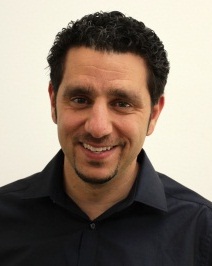 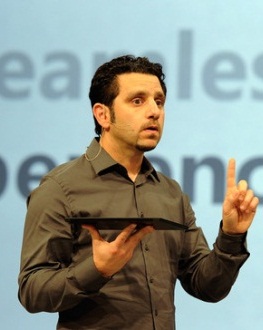 Panos Panay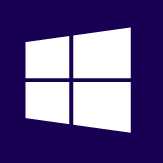 Corporate Vice President, Microsoft SurfaceCorporate Vice President, Microsoft Surface